INFORMACJA POKONTROLNA NR KC-I.432.150.3.2022/MBK-3z kontroli w trakcie realizacji projektu nr RPSW.07.03.00-26-0007/19 pn. „Poprawa bezpieczeństwa leczenia dzieci i noworodków poprzez przeprowadzenie remontu i zakup sprzętu medycznego dla oddziału pediatrycznego z pododdziałem kardiologii i oddziału neonatologii”, realizowanego w ramach Działania 7.3 - „Infrastruktura zdrowotna i społeczna”, 
7 Osi priorytetowej – „Sprawne usługi publiczne” Regionalnego Programu Operacyjnego Województwa Świętokrzyskiego na lata 2014 – 2020, polegającej na weryfikacji dokumentów 
w zakresie prawidłowości przeprowadzenia właściwych procedur dotyczących udzielania zamówień publicznych, przeprowadzonej na dokumentach w siedzibie Instytucji Zarządzającej Regionalnym Programem Operacyjnym Województwa Świętokrzyskiego na lata 2014 – 2020 
w dniach od 21 do 25 marca 2022 roku.I. INFORMACJE OGÓLNE:Nazwa i adres badanego Beneficjenta:Szpital Specjalistyczny Ducha Świętego w Sandomierzuul. dr. Zygmunta Schinzla 13, 27-600 SandomierzStatus prawny Beneficjenta:Samodzielne publiczne zakłady opieki zdrowotnejII. PODSTAWA PRAWNA KONTROLI:Niniejszą kontrolę przeprowadzono na podstawie art. 23 ust. 1 w związku z art. 22 ust. 4 ustawy z dnia 11 lipca 2014 r. o zasadach realizacji programów w zakresie polityki spójności finansowanych w perspektywie finansowej 2014 – 2020 (Dz.U. z 2020 r., poz. 818 z późn. zm.).III. OBSZAR I CEL KONTROLI:Cel kontroli stanowi weryfikacja dokumentów w zakresie prawidłowości przeprowadzenia przez Beneficjenta właściwych procedur dotyczących udzielania zamówień publicznych 
w ramach realizacji projektu nr RPSW.07.03.00-26-0007/19 pn. „Poprawa bezpieczeństwa leczenia dzieci i noworodków poprzez przeprowadzenie remontu i zakup sprzętu medycznego dla oddziału pediatrycznego z pododdziałem kardiologii i oddziału neonatologii”.Weryfikacja obejmuje dokumenty dotyczące udzielania zamówień publicznych związanych z wydatkami przedstawionymi przez Beneficjenta we wniosku o płatność nr RPSW.07.03.00-26-0007/19-010.Kontrola przeprowadzona została przez Zespół Kontrolny złożony z pracowników Departamentu Kontroli i Certyfikacji RPO Urzędu Marszałkowskiego Województwa Świętokrzyskiego z siedzibą w Kielcach, w składzie:Pan Marek Bartkiewicz (kierownik Zespołu Kontrolnego),Pan Dariusz Kosela (członek Zespołu Kontrolnego).IV. USTALENIA SZCZEGÓŁOWE:W wyniku dokonanej w dniach od 21 do 25 marca 2022 roku weryfikacji dokumentów dotyczących zamówień udzielonych w ramach projektu nr RPSW.07.03.00-26-0007/19, przesłanych
do Instytucji Zarządzającej Regionalnym Programem Operacyjnym Województwa Świętokrzyskiego na lata 2014 – 2020 przez Beneficjenta za pośrednictwem Centralnego systemu teleinformatycznego SL2014, Zespół Kontrolny ustalił, co następuje:Beneficjent w ramach realizacji projektu przeprowadził w trybie określonym w art. 39 
w związku z art. 24aa ustawy z dnia 29 stycznia 2004 r. Prawo zamówień publicznych (Dz. U. 
z 2017 r. poz. 1579 z późn. zm.), zwanej dalej „ustawą Pzp” postępowanie o udzielenie zamówienia publicznego, które zostało wszczęte w dniu 28.12.2020 r. poprzez przekazanie ogłoszenia 
o zamówieniu Urzędowi Publikacji Unii Europejskiej. Ogłoszenia o zamówieniu zostało opublikowano w Dzienniku Urzędowym Unii Europejskiej w dniu 31.12.2020 r. pod numerem 2020/S 255-640037. Przedmiotem zamówienia była dostawa aparatu RTG wraz z przebudową pomieszczeń i wyposażenia dla potrzeb Pracowni Rentgenowskiej.  W odpowiedzi na opublikowane ogłoszenie o zamówieniu wpłynęły dwie oferty. Efektem rozstrzygnięcia przedmiotowego postępowania było podpisanie w dniu 08.04.2021 r. umowy 
nr PN/39/2020 pomiędzy Beneficjentem a firmą ADO-MED Sp. z o.o., ul. Bytomska 38b, 41-600 Świętochłowice na kwotę 1 697 786,83 zł brutto. Termin realizacji przedmiotu zamówienia – 
3 miesiące od daty podpisania umowy, tj. 08.07.2021 r.  Przedmiot umowy został zrealizowany w terminie wynikającym z w/w umowy, co potwierdzenie znajduje w protokołach zdawczo-odbiorczych:protokół dostawy aparatu RTG Simens z dnia 08.06.2021 r.,protokół odbioru końcowego robót z dnia 06.07.2021 r. oraz z dnia 14.07.2020 r. W wyniku weryfikacji przedmiotowego postępowania IZ RPOWŚ nie stwierdziła uchybień 
i nieprawidłowości. Dokumenty dotyczące w/w postępowania o udzielenie zamówienia publicznego oraz lista sprawdzająca stanowią dowód nr 1 do niniejszej Informacji pokontrolnej.V. REKOMENDACJE I ZALECENIA POKONTROLNE:IZ RPOWŚ na lata 2014-2020 odstąpiła od sformułowania rekomendacji i zaleceń pokontrolnych.Niniejsza Informacja pokontrolna zawiera 3 strony oraz 1 dowód, który dostępny jest 
do wglądu w siedzibie Departamentu Kontroli i Certyfikacji RPO, ul. Wincentego Witosa 86, 
25 – 561 Kielce.Dokument sporządzono w dwóch jednobrzmiących egzemplarzach, z których jeden zostaje przekazany Beneficjentowi. Drugi egzemplarz oznaczony terminem „do zwrotu” należy odesłać
na podany powyżej adres w terminie 14 dni od dnia otrzymania Informacji pokontrolnej.Jednocześnie informuje się, iż w ciągu 14 dni od dnia otrzymania Informacji pokontrolnej Beneficjent może zgłaszać do Instytucji Zarządzającej pisemne zastrzeżenia, co do ustaleń w niej zawartych. Zastrzeżenia przekazane po upływie wyznaczonego terminu nie będą uwzględnione.Kierownik Jednostki Kontrolowanej może odmówić podpisania Informacji pokontrolnej informując na piśmie Instytucję Zarządzającą o przyczynach takiej decyzji.Kontrolujący: IMIĘ I NAZWISKO: Marek Bartkiewicz ………………………………….IMIĘ I NAZWISKO: Dariusz Kosela ………………………………….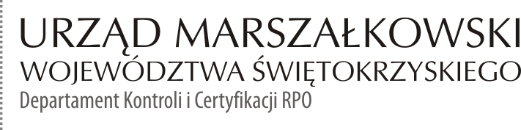 KC-I.432.150.3.2022                                                                                   Kielce, dn. 04.05.2022 r.Kontrolowany/a:…………………………………………